Personal and Professional Initiatives: Helped secure a $50 million environmental bond in 2005 and a $100 million environmental bond in 2006 to preserve open spaces in Nassau County.Hosted community meetings and seminars on solar energy.Hosted weather preparedness seminars teaching residents what to do in the wake of a natural disaster.Supported legislation aimed at protecting public health and the environment by requiring the use of clean diesel fuel and the installation of filter devices on most County vehicles as well as vehicles used by County contractors that perform County work.Questionnaire Highlights:Supports all of the initiatives of the NYLCV, with the following additions:In response to Question 6, which asks the candidate to indicate their level of commitment to sustainable and transit oriented development through the creation of livable and sustainable communities that permit increased density and diversity in downtowns and neighborhoods, the candidate responded: “I support these measures. The most recent development I supported was the downtown Hempstead project.”In response to Question 8, which asks the candidate to indicate their level of commitment to open space preservation through planning strategies such as clustering, creating pocket parks in developed areas, and encouraging biotic corridors in less densely populated areas, the candidate responded: “In 2005 and 2007 I supported open space preservation via the Environmental Bond Act. I would like to explore similar options to preserve more open space.”In response to Question 13, which asks the candidate to indicate their level of commitment to farms and local food by managing development and providing access to healthy, fresh foods, the candidate responded: “For the last 10 years I have supported multiple community farms and farmers markets in my district.”Notes from Interview:Wants to eliminate need for NIFAMaking sure bus system works wellHave buses work in concert with train systemPeople are leaving Nassau County 50 cent surcharge on ride shares to help fund bus system?Supports it Single-use bag fee?Looked into it but didn’t pull the triggerStill open to looking into it Toxic chemicals in children’s products?Interested in looking at it in Nassau County 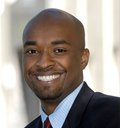 Kevan Abrahams (D)Nassau County Legislator, District 1Incumbent (Elected in 2002)Opponent: Charlene Thompson (R)Leadership/Committee Membership: Ranking Member of the Committee on Rules; Ranking Member of the Committee on Budget Review; Member of the Committee on Planning, Development, and the Environment; Member of the Committee on Towns and VillagesProfessional Background/Education:Former County Legislature Finance DirectorFormer Legislative Assistant and Deputy District Director, Congressman Floyd H. Flake Former District Representative, Carolyn McCarthyM.B.A. Baruch CollegeB.A. Queens College